Реестрпаспортов готовности жилого фонда обслуживаемого ООО « ДЭЗ - сервис» к осеннее - зимнему периоду 2014 - 2015г.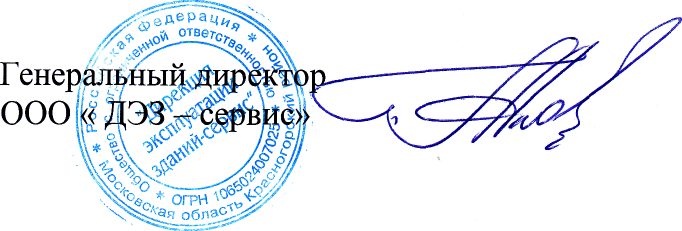 Алабина Г.Г.№ п/пАдресАктПаспорт готовности1ул. Ленина д. 30 А.15 июля 20 14г.август 20 14г.2ул. Ленина д. ЗОБ.15 июля 20 14г.август 20 14г.3ул. Ленина д. 34 А.11 июня 20 14г.август 20 14г.4ул. Ленина д. 36.11 июня 20 14г.август 20 14г.5ул. Ленина д. 38.11 июня 20 14г.август 20 14г.6ул. Ленина д. 38 А.11 июня 20 14г.август 20 14г.7ул. Ленина д. 42.25 июля 2014г.август 20 14г.8ул. Ленина д. 44.25 июля 20 14г.август 20 14г.9ул. Бр. Горожанкиных д. 23.25 июля 20 14г.август 20 14г.10ул. Бр. Горожанкиных д. 24.30 июня 20 14г.август 20 14г.Иул. Бр. Горожанкиных д. 26.30 июня 20 14г.август 20 14г.12ул. Бр. Горожанкиных д. 28.30 июня 20 14г.август 20 14г.13ул. Бр. Горожанкиных д. 30.30 июня 2014г.август 20 14г.14ул. Бр. Горожанкиных д. 32.15 июля 20 14г.август 20 14г.15ул. Успенская д.26.25 июля 20 14г.август 20 14г.16ул. Успенская д.32.25 июля 20 14г.август 20 14г.